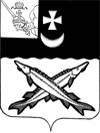 АДМИНИСТРАЦИЯ  БЕЛОЗЕРСКОГО  МУНИЦИПАЛЬНОГО  РАЙОНА ВОЛОГОДСКОЙ ОБЛАСТИП О С Т А Н О В Л Е Н И ЕОт  27.12.2022  № 496Об утверждении муниципальной программы «Развитие физической культуры и спортаБелозерского муниципального округа» на2023-2027 годыВ соответствии с Федеральным законом от 06.10.2003 №131- ФЗ «Об общих принципах организации местного самоуправления в Российской Федерации», постановлением администрации района от 30.09.2015 №810 «Об утверждении Порядка разработки, реализации и оценки эффективности муниципальных программ Белозерского района», ПОСТАНОВЛЯЮ:
         1.Утвердить прилагаемую муниципальную программу «Развитие физической культуры и спорта Белозерского муниципального округа на 2023-2027 годы».2. Признать утратившими силу постановления администрации района: -от 23.09.2019 №462 «Развитие физической культуры и спорта Белозерского муниципального района» на 2020-2025 годы»; -от 03.04.2020 №169 «О внесении изменений в постановление администрации района от 23.09.2019 №462»; -от 24.04.2020 №190 «О внесении изменений в постановление администрации района от 23.09.2019 №462»; -от 01.10. 2020 №403 «О внесении изменений в постановление администрации района от 23.09.2019 №462»; -от 09.10.2020 №428 «О внесении изменений в постановление администрации района от 23.09.2019 №462»; -от 20.11.2020 №488 «О внесении изменений в постановление администрации района от 23.09.2019 №462»; -от 23.12.2020 №554 «О внесении изменений в постановление администрации района от 23.09.2019 №462»; -от 24.11.2021 №428 «О внесении изменений в постановление администрации района от 23.09.2019 №462»; -от 27.12.2021 №505 «О внесении изменений в постановление администрации района от 23.09.2019 №462»; -от 22.12.2021 №488 «О внесении изменений в постановление администрации района от 23.09.2019 №462»; -от 01.12.2021 №443 «О внесении изменений в постановление администрации района от 23.09.2019 №462»; -от 23.09.2021 №364 «О внесении изменений в постановление администрации района от 23.09.2019 №462»; -от 18.08.2021 №293 «О внесении изменений в постановление администрации района от 23.09.2019 №462»; -от 28.06.2021 №224 «О внесении изменений в постановление администрации района от 23.09.2019 №462»; -от 21.05.2021 №161 «О внесении изменений в постановление администрации района от 23.09.2019 №462»; -от 10.03.2021 №78 «О внесении изменений в постановление администрации района от 23.09.2019 №462»; -от 10.03.2021 №77 «О внесении изменений в постановление администрации района от 23.09.2019 №462»; -от 10.03.2021 №76«О внесении изменений в постановление администрации района от 23.09.2019 №462»; -от 17.03.2022 №80 «О внесении изменений в постановление администрации района от 23.09.2019 №462»; -от 24.05.2022 №166 «О внесении изменений в постановление администрации района от 23.09.2019 №462»; -от 30.06.2022 №222 «О внесении изменений в постановление администрации района от 23.09.2019 №462»; -от 04.07.2022 №226 «О внесении изменений в постановление администрации района от 23.09.2019 №462»; -от 08.08.2022 №276 «О внесении изменений в постановление администрации района от 23.09.2019 №462»; -от 19.09.2022 №332 «О внесении изменений в постановление администрации района от 23.09.2019 №462»; -от 31.10.2022 №397 «О внесении изменений в постановление администрации района от 23.09.2019 №462»; -от 30.11.2022 №445 «О внесении изменений в постановление администрации района от 23.09.2019 №462». 3. Настоящее постановление вступает в силу с 01.01.2023 года и подлежит размещению на официальном сайте Белозерского муниципального округа в информационно-телекомунационной сети «Интернет».Временно исполняющий полномочияруководителя администрации округа:                                     Д.А. Соловьев                                		                                             Утвержденапостановлением администрации округа от 27.12.2022 № 496Муниципальная программа«Развитие физической культуры и спорта Белозерского муниципального округа»на 2023-2027 годы(далее – муниципальная программа)ПАСПОРТмуниципальной программыI. Характеристика сферы реализации муниципальной программы,основные проблемы в указанной сфере и перспективы ее развитияФизическая культура и спорт являются одним из приоритетных направлений социальной политики в Белозерском округе, важнейшим средством оздоровления населения округа, гражданского и патриотического воспитания детей и молодежи.За последние годы в Белозерском муниципальном округе  произошли позитивные изменения в развитии физической культуры и спорта. Этому способствовала реализация программы «Развития физической культуры и спорта в Белозерском районе на 2020-2025 г.». Развитие материальной базы, кадрового потенциала сферы физической культуры и спорта, активная работа со средствами массовой информации по информационной поддержке здорового образа жизни способствовали привлечению населения Белозерского округа к регулярным занятиям физической культурой и спортом. С 2020 по 2022 годы удельный вес населения муниципального района, систематически занимающегося физической культурой и спортом, вырос с 22,3 % до 24,0%.Для развития физкультурно-спортивной работы с населением муниципального округа на территориях сельских поселений и г. Белозерска проводятся массовые, районные спортивные праздники «День поселка», «Всероссийский Олимпийский день», «Кросс нации», «День здоровья», «День физкультурника», «Лыжня России», легкоатлетические забеги и другие спортивно-массовые мероприятия и спартакиады школьников. Отделом культуры, спорта, туризма и молодежной политики администрации района совместно  с МУ ФКиС БМР БСШ проводится более 250 соревнований в год по 16 видам спорта, в которых в 2021 году приняло участие более  9000 человек. В целях военно-патриотического воспитания молодежи проводятся районные соревнования, посвященные Дню защитника Отечества, «Призывник года», соревнования по стрельбе, зимнему и летнему полиатлону, оборонно-спортивная игра «Зарница», «Школа безопасности» и т.д.В сфере дополнительного образования работает Белозерская спортивная школа, в которой работают более 10 секций по футболу, спортивной борьбе, легкой атлетике, игровым видам спорта, дзюдо, волейболу, пауэрлифтингу, йоге с общим числом занимающихся 393 человек. После передачи полномочий с уровня области на уровень района был разработан и утвержден административный регламент предоставления муниципальной услуги по присвоению спортивных разрядов и квалификационных категорий спортивных судей. В период с 2020 года по 2022 год присвоено 49 спортивных разрядов(шахматы, спортивный туризм, пауэрлифтинг, футбол, волейбол, рукопашный бой, легкая атлетика), присвоен 1 судейская категория (Спортивный туризм).Активно включился округ в работу по внедрению Всероссийского спортивного-физкультурного комплекса «Готово к труду и обороне» (ГТО), утверждены положение и состав комиссии, план по внедрению комплекса,  полномочиями центра тестирования наделена МУ ФКиС БМР «Белозерская спортивная школа». В период с 2020 по 2022 год проведено более 20 фестивалей ГТО.Несмотря на ряд позитивных сдвигов, произошедших в сфере физической культуры и спорта за последние годы, в условиях современного  особо остро стоят вопросы медицинского, научно-методического обеспечения физической культуры и спорта, оснащение спортивных сооружений, учреждений современным спортивным инвентарем, оборудованием, оргтехникой, обеспечение спортсменов качественным спортивным инвентарем и формой.Существенным фактором, обуславливающим недостатки в развитии физической культуры и спорта, является отсутствие личной мотивации, заинтересованности и потребности в физкультурных занятиях у значительной части населения, развитой инфраструктуры физической культуры. Не вся имеющаяся материально-техническая база отвечает требованиям сегодняшнего дня, нуждается в реконструкции или в срочном капитальном ремонте. В 2022 году на территории Спорткомплекса города Белозерск построена площадка ВФСК ГТО, осуществляется в рамках федерального проекта «Спорт – норма жизни» национального проекта «Демография».Важную роль в развитии физической культуры и массового спорта должны сыграть учреждения системы образования округа. Организация физического воспитания и образования в образовательных учреждениях включают в себя:- проведение обязательных занятий по физической культуре, а также дополнительных (факультативных) занятий физическими упражнениями и спортом в пределах образовательных программ.- создание условий, в том числе обеспечение спортивным инвентарем и оборудованием, для проведения комплексных мероприятий по физкультурно-спортивной подготовке обучающихся.- формирование у обучающихся навыков физической культуры  с учетом индивидуальных способностей и состояния здоровья, создание условий для вовлечения обучающихся в занятия физической культурой и спортом.- проведение медицинского контроля за организацией физического воспитания.- формирование ответственного отношения родителей к здоровью детей и их физическому воспитанию.- проведение ежегодного мониторинга физической подготовленности и физического развития обучающихся.Одним из главных направлений развития физической культурой и спорта является физическое воспитание детей, подростков и молодежи, что способствует решению многих важных социальных проблем, таких, как улучшение здоровья населения, увеличение продолжительности жизни и её качества, профилактика правонарушений, укрепление, обороноспособность и др. Следует отметить, что развитие деятельности спортивных клубов общеобразовательных учреждений даст возможность внедрить принципиально новый и более эффективный механизм проведения спортивных и оздоровительных мероприятий.Значительное место также занимает физическая культура и спорт по месту работы, месту жительства и месту отдыха граждан.В соглашения, коллективные, трудовые договоры между работодателями и работниками должны включаться положения о создании работникам условий для занятий физической культурой и спортом, проведении физкультурных, спортивных мероприятий, предоставление работникам и членам их семей возможности использовать объекты спорта, спортивное оборудование и инвентарь.Необходимо принимать более масштабные, адекватные решаемым проблемам меры, которые позволят к 2027 году обеспечить значительное улучшение здоровья граждан, уменьшить количество асоциальных проявлений, прежде всего среди подростков и молодежи, а для этого следует разработать и реализовать системные меры по более эффективному использованию потенциальных возможностей физической культуры и спорта.Реализация Программы позволит решить указанные проблемы при максимально эффективном использовании бюджетных средств, а также обеспечит дальнейшее развитие физической культуры и спорта на территории Белозерского муниципального округа.Невозможность решения проблем развития физической культуры и спорта без использования программно-целевого метода обусловлена рядом объективных причин:  многообразием, сложностью и масштабностью задач по созданию благоприятных условий для устойчивого развития физической культуры и спорта на территории Белозерского муниципального округа, участием в этом процессе многих учреждений и организаций различных форм собственности, необходимостью разработки и реализации комплекса мероприятий, согласованных по целям, ресурсам, срокам выполнения, необходимостью выполнения проектов в рамках единой программы крупных по объему и требующих длительных сроков реализации.Отсутствие программно-целевого метода в реализации государственной политики в сфере физической культуры и спорта не позволит обеспечить: поступательное развитие физкультурно-спортивной работы с населением муниципального округа; повышение эффективности физкультурно-спортивной работы в образовательных учреждениях, в том числе с несовершеннолетними, находящимися в социально опасном положении, имеющими ограниченные возможности здоровья;необходимый уровень физической подготовки молодежи к службе в Вооруженных Силах РФ;необходимый уровень подготовки спортсменов сборных команд  Белозерского округа к участию в областных и всероссийских соревнованиях.Отказ от использования программно-целевого метода в конечном итоге может привести к росту заболеваемости, снижению работоспособности и продолжительности жизни населения Белозерского  округа.Основными рисками, которые могут осложнить решение обозначенных проблем программно-целевым методом, являются:- ухудшение социально-экономической ситуации;- изменение нормативно-правовой базы на федеральном и региональном уровне;- недостаточное ресурсное обеспечение запланированных мероприятий;-неэффективное управление и взаимодействие исполнителя с организациями, работающими в сфере физической культуры и спорта.Указанные риски могут привести к значительному увеличению детей, находящихся в социально опасном положении, изменениям на рынке труда, ухудшению здоровья детей и молодежи.Программно-целевой метод позволит более эффективно использовать финансовые ресурсы, сконцентрировав их на решении приоритетных задач, обеспечить комплексное решение проблем в течение всего периода реализации.  II. Приоритеты государственной политики в сфере реализации муниципальной программы, цели, задачи,  сроки ее реализацииПриоритеты государственной политики в сфере физической культуры и спорта на федеральном уровне определены в Концепции долгосрочного социально-экономического развития Российской Федерации на период до 2020 года (утверждена распоряжением Правительства Российской Федерации от 17 ноября 2008 года № 1662-р) (далее – Концепция),  Стратегии развития физической культуры и спорта в Российской Федерации на период до 2020 года  (утверждена распоряжением Правительства Российской Федерации от 7 августа . N 1101-р, Государственной программе «Развитие физической культуры и спорта в Вологодской области на 2014-2020 годы (утверждена постановлением правительства Вологодской области от 28.10.2013 № 1103).  В Концепции отмечается, что переход от экспортно-сырьевой к инновационной модели экономического роста связан с формированием нового механизма социального развития, основанного на развитии человеческого потенциала России. Среди основных приоритетов социальной и экономической политики на втором этапе инновационного развития российской экономики (2013 - 2020 годы) указывается распространение стандартов здорового образа жизни. Важный вклад в формирование здорового образа жизни должно внести создание условий для занятий физической культурой и спортом различных групп населения.Решение поставленных в указанных документах задач возможно только на основе развитой спортивной инфраструктуры с применением современных методологических решений. При этом область физической культуры и спорта многогранна, охватывает различные сферы деятельности, отличающиеся как содержанием реализуемых внутри них мероприятий, так и целевыми аудиториями.         Стратегическая цель государственной политики в сфере физической культуры и спорта - создание условий, ориентирующих граждан на здоровый образ жизни, в том числе на занятия физической культурой и спортом, развитие спортивной инфраструктуры, а также повышение конкурентоспособности российского спорта.Реализация этой цели осуществляется по следующим направлениям:- развитие системы физической культуры и массового спорта, физического воспитания. - повышение конкурентоспособности российского спорта на международной спортивной арене. Данные положения реализованы в Стратегии социально-экономического развития Белозерского муниципального района на период до 2020 года, утвержденной постановлением администрации района от 30.12.2015  № 990.К числу приоритетных направлений развития физической культуры и спорта на территории Белозерского муниципального округа в целом относятся: - вовлечение граждан в регулярные занятия физической культурой и спортом, прежде всего детей и молодежи; - повышение доступности объектов спорта, в том числе для лиц с ограниченными возможностями здоровья и инвалидов; - совершенствование системы управления физической культурой и спортом;- развитие инфраструктуры физической культуры и спорта, в том числе для лиц с ограниченными возможностями здоровья.Настоящая государственная программа разработана в целях реализации вышеуказанных актов.Целью муниципальной программы является обеспечение развития физической культуры и спорта на территории Белозерского муниципального округа.Для достижения указанной цели предусматривается решение следующих задач:-увеличение уровня вовлеченности населения в систематические занятия физической культурой и спортом. Популяризация здорового образа жизни, физической культуры и спорта; -развитие детско-юношеского спорта-развитие инфраструктуры физической культуры и спорта, в том числе для лиц с ограниченными возможностями здоровья и инвалидов.Выполнение мероприятий Программы позволит обеспечить реализацию целей государственной политики в сфере физической культуры и спорта на долгосрочный период, будет способствовать повышению экономической рентабельности этой сферы, раскрытию ее социального потенциала.	Срок реализации муниципальной программы: 2023-2027 годы.III. Характеристика основных мероприятий, ресурсное обеспечение муниципальной программы, обоснование объема финансовых ресурсов, необходимых для реализации муниципальной программыДля достижения цели Программы предусматривается реализация основных мероприятий.Основное мероприятие 1. Увеличение уровня вовлеченности населения в систематические занятия физической культурой и спортом и популяризации здорового образа жизни, физической культуры и спорта.В рамках осуществления данного мероприятия предусматриваются: 1) комплексные, массовые и направленные на популяризацию физической культуры и здорового образа жизни мероприятия в рамках календарного плана официальных физкультурных мероприятий и спортивных мероприятий округа, в том числе: - организация и проведение массовых спортивных мероприятий и физкультурных мероприятий среди учащихся и студентов при участии управления образования Белозерского муниципального округа согласно календарному плану официальных физкультурных мероприятий и спортивных мероприятий округа; - организация и проведение массовых спортивных мероприятий и физкультурных мероприятий среди лиц средних и старших возрастных групп населения; - содействие развитию сельского спорта;- организация и проведение физкультурных мероприятий и массовых спортивных мероприятий среди лиц с ограниченными возможностями здоровья и инвалидов; - организация и проведение районных смотров физической подготовки граждан допризывного и призывного возрастов к военной службе;- внедрение Всероссийского физкультурно-спортивного комплекса "Готов к труду и обороне" (ГТО);- организация и проведение физкультурных и спортивных мероприятий, направленных на популяризацию здорового образа жизни и активных занятий спортом; - развитие ветеранского спортивного движения; - пропаганда ЗОЖ в СМИ;- участие в областных, Всероссийских и международных соревнованиях.2) привлечение волонтеров для организации и проведения физкультурных и спортивных мероприятий. Основное мероприятие 2. Развитие детско-юношеского спорта.В рамках осуществления данного мероприятия предусматриваются: Обеспечение деятельности МУ ФКиС БМР «Белозерская спортивная школа»Организация и проведение окружных, областных и Всероссийских соревнований для детей и юношества; обеспечение выездных соревнований членам сборных команд округа.Основное мероприятие 3. Развитие инфраструктуры физической культуры и спорта, в том числе для лиц с ограниченными возможностями здоровья и инвалидовВ рамках осуществления данного мероприятия предусматриваются: Укрепление материально-технической базы для занятий физической культурой  и спортом;Приобретение спортивного инвентаря, оборудования;Подготовка лыжных трасс;  Реконструкция имеющихся спортивных объектов.Объем ресурсного обеспечения муниципальной  программы базируется на имеющемся финансовом, организационном и кадровом потенциалах отрасли, а также на действующих нормативных правовых актах.Муниципальная программа предполагает финансирование за счет средств окружного бюджета в размере 39 734,7 тыс. руб., в том числе:2023 год – 13 180,0  тыс. руб.;2024 год – 13 234,0  тыс. руб.;2025 год – 13 320,7 тыс. руб.;2026 год- 0,0 тыс. руб.;2027 год- 0,0 тыс. руб.        фактические расходы на реализацию мероприятий в сфере физической культуры и спорта, сложившиеся за период 2020 – 2022 годы с учетом применения индексов инфляции. Финансовое обеспечение реализации муниципальной программы осуществляется за счет бюджетных ассигнований окружного бюджета в части расходных обязательств.Порядок ежегодной корректировки объема и структуры расходов районного бюджета на реализацию муниципальной программы определяется в соответствии с нормативными правовыми актами, регулирующими порядок составления проекта окружного бюджета и планирования бюджетных ассигнований.Ресурсное обеспечение и перечень мероприятий муниципальной программы за счет средств бюджета округа приведено в приложении 1 к муниципальной программе. Объем финансирования программы может корректироваться с учетом возможности районного бюджета на текущий финансовый год. Кроме того для реализации  программных мероприятий возможно привлечение внебюджетных средств, средств областного и федерального бюджета.IV. Целевые показатели (индикаторы) достижения целей и решения задач муниципальной  программы, прогноз конечных результатов реализации муниципальной программыПеречень целевых показателей (индикаторов) муниципальной программы сформирован исходя из поставленных в муниципальной  программе задач и с учетом необходимости обеспечения максимальной информативности при минимальном количестве показателей, наблюдаемости и неизменности методологии расчета значений показателей (индикаторов), наличия объективных источников информации, возможности получения отчетных данных  с минимально возможными затратами.Целевыми показателями (индикаторами) решения задачи по увеличению уровня вовлеченности населения в систематические занятия физической культурой и спортом и популяризации здорового образа жизни, физической культуры и спорта являются следующие показатели:-доля населения, систематически занимающегося физической культурой и спортом;- количество участников спортивно-массовых мероприятий;- количество спортивных соревнований и спортивно-массовых мероприятий;Целевым показателем (индикатором) решения задачи развитию детско-юношеского спорта является количество детей до 18 лет, занимающихся в физкультурно-спортивных учреждениях;Целевым показателем (индикатором) решения задачи по развитию инфраструктуры физической культуры и спорта, в том числе для лиц с ограниченными возможностями здоровья и инвалидов является уровень обеспеченности населения спортивными сооружениями, исходя из единовременной пропускной способности.Сведения о целевых показателях (индикаторах) муниципальной программы приведены в приложении 2  к муниципальной программе.   Методика расчета значений целевых показателей (индикаторов) муниципальной программы приведена в приложении 3 к муниципальной программе.По итогам реализации муниципальной программы планируется достижение следующих количественных результатов:-увеличение доли населения, систематически занимающегося физической культурой и спортом до 26,5 %; -увеличение количества участников спортивно-массовых мероприятий до 10 000 человек;-увеличение количества спортивных соревнований и спортивно-массовых мероприятий до 270;-увеличение доли детей до 18 лет, систематически занимающихся в физической культурой и спортом до 79,6%;-сохранение уровня обеспеченности населения спортивными сооружениями, исходя из единовременной пропускной способности 1535 человек.Результатом реализации муниципальной программы станет обеспечение устойчивого развития отрасли, расширение социальных гарантий в сфере физической культуры и спорта для всех категорий населения Белозерского округа, что в конечном итоге окажет позитивное воздействие на повышение здоровья граждан.VI. Основные меры правового регулирования, направленные на достижение цели и конечных результатов, основание для разработки программы	Федеральный закон от 6 октября 2006 года № 131-ФЗ «Об общих принципах организации местного самоуправления на территории Российской Федерации»;Стратегия развития физической культуры и спорта в Российской Федерации на период до 2020 года  (утверждена распоряжением Правительства Российской Федерации от 7 августа . N 1101-р.   Государственная программа «Развитие физической культуры и спорта в Вологодской области на 2014-2020 годы (утверждена постановлением Правительства Вологодской области от 28.10.2013 № 1103).VII. Основные меры регулирования и управления рисками.На решение задач и достижение целей программы в рамках программно-целевого метода на развитие спортивного потенциала округа могут оказать влияние следующие риски:- Организационные риски, связанные с возможной неэффективной организацией выполнения мероприятий программы, отсутствие межведомственного взаимодействия и поддержки в рамках реализации основных направлений программы;- Ограниченные  материальные ресурсы для организации  повышения  профессионального уровня специалистов в области физической культуры и спорта, возможности обмена опытом с коллегами из других районов, округов и регионов.Контроль за ходом реализации программы и минимизацией рисков будет осуществлять заказчик программы – администрация Белозерского муниципального округа. Заказчик программы отвечает за реализацию программы в целом: обеспечивает согласованные действия по подготовке и реализации программных мероприятий, целевому и эффективному использованию бюджетных средств, разрабатывает и представляет в установленном порядке бюджетную заявку на ассигнования из бюджета округа для финансирования программы на очередной финансовый год, а также готовит информацию о реализации программы за отчетный квартал и по итогам года.VIII. Прогноз сводных показателей муниципальных  заданий на оказание муниципальных  услуг, выполнение работ муниципальными  учреждениямиВ реализации муниципальной программы  планируется участие муниципальных учреждений физической культуры и спорта подведомственных администрации округа, а также образовательных учреждений и администраций округа. Прогноз сводных показателей муниципальных заданий на оказание муниципальных услуг (выполнение работ) муниципальными учреждениями физической культуры и спорта по муниципальной программе  представлен в приложении 3  к муниципальной программе.Приложение 1 к муниципальной программе.Ресурсное обеспечение реализации муниципальной программыза счет средств бюджета округа (тыс. руб.)                                                                                                                             Таблица 1Прогнозная (справочная) оценка расходов федерального,областного бюджетов, бюджетов муниципальных образованийокруга, бюджетов государственных внебюджетных фондов,юридических лиц на реализацию целей муниципальной программы (тыс. руб.)Таблица 2Приложение 2  к муниципальной программе.Сведения о показателях (индикаторах) муниципальнойпрограммыПриложение 3 к муниципальной программеМетодика расчета значений целевых показателей (индикаторов) муниципальной программыПриложение 4 к муниципальной программеПрогноз сводных показателей муниципальных заданийна оказание муниципальных услуг муниципальными учреждениямирайона по муниципальной программеПриложение 5 к муниципальной программеРесурсное обеспечение и перечень мероприятийподпрограммы муниципальной программы за счетсредств бюджета округа (тыс. руб.)Приложение 6 к муниципальной программеПлан реализации  муниципальной программы «Развитие физической культуры и спорта Белозерского муниципального округа» на 2023-2027 годы» на 2023-2025 годы.Наименование программы Развитие физической культуры и спорта Белозерского муниципального округаОтветственный исполнитель программы Администрация Белозерского муниципального округаСоисполнители программыОтдел культуры, спорта, туризма и молодежной политики администрации Белозерского муниципального округаУчастники программыАдминистрация Белозерского муниципального округа, управление образования администрации округа, МУ ФКиС БМР «Белозерская спортивная школа»Программно-целевые инструментыКалендарный план основных мероприятий отдела культуры, спорта, туризма и молодежной политики Цель программы Обеспечение развития физической культуры и спорта на территории Белозерского муниципального округа.Задачи программыЗадача 1. Увеличение уровня вовлеченности населения в систематические занятия физической культурой и спортом. Популяризация здорового образа жизни, физической культуры и спорта. Задача 2. Развитие детско- юношеского спортаЗадача 3. Развитие инфраструктуры физической культуры и спорта, в том числе для лиц с ограниченными возможностями здоровья и инвалидов.Целевые индикаторы и показатели программы -доля населения, систематически занимающегося физической культурой и спортом;-количество участников спортивно-массовых мероприятий;-количество спортивных соревнований и спортивно-массовых мероприятий;-доля детей до 18 лет, систематически занимающихся в физической культурой и спортом;-уровень обеспеченности населения спортивными сооружениями, исходя из единовременной пропускной способности Сроки реализации программы 2023-2027 годыОбъем бюджетных ассигнований программыОбщий объём финансового обеспечения муниципальной программы составляет 51 534,7 тыс. руб., в том числе:2023 год – 23 780,0 тыс. руб.;2024 год – 13 834,0  тыс. руб.;2025 год – 13 920,7 тыс. руб.;2026 год- 0,0 тыс. руб.;2027 год- 0,0 тыс. руб.     из них:- за счет средств бюджета округа в размере 39 734,7 тыс. руб., в том числе:2023 год – 13 180,0  тыс. руб.;2024 год – 13 234,0  тыс. руб.;2025 год – 13 320,7 тыс. руб.;2026 год- 0,0 тыс. руб.;2027 год- 0,0 тыс. руб.        - за счет областного бюджета в размере 11 800,0 тыс. руб., в том числе:2023 год- 10 600,0 тыс. руб.;2024 год- 600,0 тыс. руб.;2025 год- 600,0 тыс. руб.;2026 год- 0,0 тыс. руб.;2027 год- 0,0 тыс. руб.- за счет федерального бюджета в размере 0,0 тыс. руб., в том числе:2023 год- 0,0 тыс. руб.;2024 год- 0,0 тыс. руб.;        2025 год- 0,0 тыс. руб.;2026 год- 0,0 тыс. руб.;2027 год- 0,0 тыс. руб.;     Ожидаемые результаты реализации программы -увеличение доли численности населения, систематически занимающегося физической культурой и спортом до 26,5 %; -увеличение количества участников спортивно-массовых мероприятий до 10000 человек;-увеличение количества спортивных соревнований и спортивно-массовых мероприятий до 270;- увеличение доли детей до 18 лет, систематически занимающихся в физической культурой и спортом до 79,6%;-сохранение уровня обеспеченности населения спортивными сооружениями, исходя из единовременной пропускной способности 1535 человек.Ответственный исполнитель, соисполнители, участникиРасходы (тыс. руб.), годыРасходы (тыс. руб.), годыРасходы (тыс. руб.), годыРасходы (тыс. руб.), годыРасходы (тыс. руб.), годыОтветственный исполнитель, соисполнители, участники20232024202520262027123456всего13 180,0  13 234,0  13 320,70,00,0Администрация Белозерского муниципального округа13 180,0  13 234,0  13 320,70,00,0Ответственный исполнитель, соисполнители, участникиРасходы (тыс. руб.), годыРасходы (тыс. руб.), годыРасходы (тыс. руб.), годыРасходы (тыс. руб.), годыРасходы (тыс. руб.), годыОтветственный исполнитель, соисполнители, участники20232024202520262027123456Всего23 780,013 834,0  13 920,70,00,0Бюджет округа<1>13 180,0  13 234,0  13 320,70,0Федеральный бюджет0,00,00,00,00,0Областной бюджет10 600,0600,0600,00,00,0государственные внебюджетные фонды----юридические лица <2>----Nп/пЗадачи, направленные на достижение целиНаименование индикатора (показателя)Ед. измеренияЗначения показателейЗначения показателейЗначения показателейЗначения показателейЗначения показателейNп/пЗадачи, направленные на достижение целиНаименование индикатора (показателя)Ед. измерения202320242025202620271234567891.Увеличение уровня вовлеченности населения в систематические занятия физической культурой и спортом и популяризации здорового образа жизни, физической культуры и спортаДоля населения, систематически занимающегося физической культурой и спортом%24,024,625,025,626,0Увеличение уровня вовлеченности населения в систематические занятия физической культурой и спортом и популяризации здорового образа жизни, физической культуры и спортаКоличество участников спортивно-массовых мероприятийЧел.9700980099001000010000Увеличение уровня вовлеченности населения в систематические занятия физической культурой и спортом и популяризации здорового образа жизни, физической культуры и спортаКоличество спортивных соревнований и спортивно-массовых мероприятийЕд.2622652672692702.Развитие детско-юношеского спортаДоля  детей до 18 лет, систематически занимающихся физической культурой и спортом%76,277,077,678,179,03.Развитие инфраструктуры физической культуры и спорта, в том числе для лиц с ограниченными возможностями здоровья и инвалидовУровень обеспеченности населения спортивными сооружениями, исходя из единовременной пропускной способности Чел.15351535153515351535№ п/пПоказатель (индикатор) (наименование)Ед. измеренияМетодика расчета, источник исходных данных12341.Доля населения, систематически занимающегося физической культурой и спортом%Дз = Чз / Чн х 100,где:Дз - доля населения, систематически занимающихся физической культурой и спортом, в общей численности населения;Чз - численность занимающихся физической культурой и спортом;Чн - численность населения.Источник данных:  форма ежегодного федерального статистического наблюдения № 1-ФК2Доля  детей до 18 лет, систематически занимающихся физической культурой и спортом%Дс = Чз / Чн х 100,где:Дс - Доля  детей до 18 лет, систематически занимающихся физической культурой и спортом;Чз - численность детей до 18 лет, систематически занимающихся физической культурой и спортом (внеурочные формы занятий);Чн - численность детей до 18 лет  по данным Управления образования района;Источник данных: форма ежегодного федерального  статистического наблюдения 1-ФК3.Количество участников спортивно-массовых мероприятийЧел.Сплошное наблюдение. Отчеты подведомственных учреждений4.Количество спортивных соревнований и спортивно-массовых мероприятийЕд.Сплошное наблюдение. Отчеты подведомственных учреждений5.Уровень обеспеченности населения спортивными сооружениями, исходя из единовременной пропускной способностиЧел.Источник данных: форма ежегодного федерального  статистического наблюдения 1-ФКНаименованиеЗначение показателя объема услугиЗначение показателя объема услугиЗначение показателя объема услугиЗначение показателя объема услугиЗначение показателя объема услугиЗначение показателя объема услугиРасходы окружного бюджета на оказание муниципальной услуги, тыс. руб.Расходы окружного бюджета на оказание муниципальной услуги, тыс. руб.Расходы окружного бюджета на оказание муниципальной услуги, тыс. руб.Расходы окружного бюджета на оказание муниципальной услуги, тыс. руб.Расходы окружного бюджета на оказание муниципальной услуги, тыс. руб.Расходы окружного бюджета на оказание муниципальной услуги, тыс. руб.Расходы окружного бюджета на оказание муниципальной услуги, тыс. руб.Расходы окружного бюджета на оказание муниципальной услуги, тыс. руб.Расходы окружного бюджета на оказание муниципальной услуги, тыс. руб.Наименование202320242025202620272027202320242024202420252025202520262027123456678889991011Наименование услуги (работы) и ее содержание:Услуга по реализации  дополнительных общеобразовательных общеразвивающих      программ          Услуга по реализации  дополнительных общеобразовательных общеразвивающих      программ          Услуга по реализации  дополнительных общеобразовательных общеразвивающих      программ          Услуга по реализации  дополнительных общеобразовательных общеразвивающих      программ          Услуга по реализации  дополнительных общеобразовательных общеразвивающих      программ          Услуга по реализации  дополнительных общеобразовательных общеразвивающих      программ          Услуга по реализации  дополнительных общеобразовательных общеразвивающих      программ          Услуга по реализации  дополнительных общеобразовательных общеразвивающих      программ          Услуга по реализации  дополнительных общеобразовательных общеразвивающих      программ          Услуга по реализации  дополнительных общеобразовательных общеразвивающих      программ          Услуга по реализации  дополнительных общеобразовательных общеразвивающих      программ          Услуга по реализации  дополнительных общеобразовательных общеразвивающих      программ          Услуга по реализации  дополнительных общеобразовательных общеразвивающих      программ          Услуга по реализации  дополнительных общеобразовательных общеразвивающих      программ          Услуга по реализации  дополнительных общеобразовательных общеразвивающих      программ          Показатель объема Число обучающихсяЧисло обучающихсяЧисло обучающихсяЧисло обучающихсяЧисло обучающихсяЧисло обучающихся13 180,0  13 234,0  13 234,0  13 234,0  13 320,713 320,7---Основное мероприятие 2 Обеспечение деятельности МУ ФКиС БМР «Белозерская спортивная школа»40040841542343043013 180,0  13 234,0  13 234,0  13 234,0  13 320,713 320,7---Наименование услуги (работы) и ее содержание:Работа по проведению тестирования выполнения нормативов (тестов) комплекса ГТОРабота по проведению тестирования выполнения нормативов (тестов) комплекса ГТОРабота по проведению тестирования выполнения нормативов (тестов) комплекса ГТОРабота по проведению тестирования выполнения нормативов (тестов) комплекса ГТОРабота по проведению тестирования выполнения нормативов (тестов) комплекса ГТОРабота по проведению тестирования выполнения нормативов (тестов) комплекса ГТОРабота по проведению тестирования выполнения нормативов (тестов) комплекса ГТОРабота по проведению тестирования выполнения нормативов (тестов) комплекса ГТОРабота по проведению тестирования выполнения нормативов (тестов) комплекса ГТОРабота по проведению тестирования выполнения нормативов (тестов) комплекса ГТОРабота по проведению тестирования выполнения нормативов (тестов) комплекса ГТОРабота по проведению тестирования выполнения нормативов (тестов) комплекса ГТОРабота по проведению тестирования выполнения нормативов (тестов) комплекса ГТОРабота по проведению тестирования выполнения нормативов (тестов) комплекса ГТОРабота по проведению тестирования выполнения нормативов (тестов) комплекса ГТОПоказатель объема Число человекЧисло человекЧисло человекЧисло человекЧисло человекЧисло человек20,020,020,020,020,025,025,025,025,0Основное мероприятие 2 Обеспечение деятельности МУ ФКиС БМР «Белозерская спортивная школа»43543543544044044020,020,020,020,020,025,025,025,025,0Наименование услуги (работы) и ее содержание:Работа  по организации и проведению физкультурных и спортивных мероприятий в рамках Всероссийского физкультурно-спортивного комплекса «Готов к труду и обороне» (ГТО) (за исключением тестирования выполнения нормативов (тестов) комплекса ГТО)Работа  по организации и проведению физкультурных и спортивных мероприятий в рамках Всероссийского физкультурно-спортивного комплекса «Готов к труду и обороне» (ГТО) (за исключением тестирования выполнения нормативов (тестов) комплекса ГТО)Работа  по организации и проведению физкультурных и спортивных мероприятий в рамках Всероссийского физкультурно-спортивного комплекса «Готов к труду и обороне» (ГТО) (за исключением тестирования выполнения нормативов (тестов) комплекса ГТО)Работа  по организации и проведению физкультурных и спортивных мероприятий в рамках Всероссийского физкультурно-спортивного комплекса «Готов к труду и обороне» (ГТО) (за исключением тестирования выполнения нормативов (тестов) комплекса ГТО)Работа  по организации и проведению физкультурных и спортивных мероприятий в рамках Всероссийского физкультурно-спортивного комплекса «Готов к труду и обороне» (ГТО) (за исключением тестирования выполнения нормативов (тестов) комплекса ГТО)Работа  по организации и проведению физкультурных и спортивных мероприятий в рамках Всероссийского физкультурно-спортивного комплекса «Готов к труду и обороне» (ГТО) (за исключением тестирования выполнения нормативов (тестов) комплекса ГТО)Работа  по организации и проведению физкультурных и спортивных мероприятий в рамках Всероссийского физкультурно-спортивного комплекса «Готов к труду и обороне» (ГТО) (за исключением тестирования выполнения нормативов (тестов) комплекса ГТО)Работа  по организации и проведению физкультурных и спортивных мероприятий в рамках Всероссийского физкультурно-спортивного комплекса «Готов к труду и обороне» (ГТО) (за исключением тестирования выполнения нормативов (тестов) комплекса ГТО)Работа  по организации и проведению физкультурных и спортивных мероприятий в рамках Всероссийского физкультурно-спортивного комплекса «Готов к труду и обороне» (ГТО) (за исключением тестирования выполнения нормативов (тестов) комплекса ГТО)Работа  по организации и проведению физкультурных и спортивных мероприятий в рамках Всероссийского физкультурно-спортивного комплекса «Готов к труду и обороне» (ГТО) (за исключением тестирования выполнения нормативов (тестов) комплекса ГТО)Работа  по организации и проведению физкультурных и спортивных мероприятий в рамках Всероссийского физкультурно-спортивного комплекса «Готов к труду и обороне» (ГТО) (за исключением тестирования выполнения нормативов (тестов) комплекса ГТО)Работа  по организации и проведению физкультурных и спортивных мероприятий в рамках Всероссийского физкультурно-спортивного комплекса «Готов к труду и обороне» (ГТО) (за исключением тестирования выполнения нормативов (тестов) комплекса ГТО)Работа  по организации и проведению физкультурных и спортивных мероприятий в рамках Всероссийского физкультурно-спортивного комплекса «Готов к труду и обороне» (ГТО) (за исключением тестирования выполнения нормативов (тестов) комплекса ГТО)Работа  по организации и проведению физкультурных и спортивных мероприятий в рамках Всероссийского физкультурно-спортивного комплекса «Готов к труду и обороне» (ГТО) (за исключением тестирования выполнения нормативов (тестов) комплекса ГТО)Работа  по организации и проведению физкультурных и спортивных мероприятий в рамках Всероссийского физкультурно-спортивного комплекса «Готов к труду и обороне» (ГТО) (за исключением тестирования выполнения нормативов (тестов) комплекса ГТО)Показатель объемаЧисло мероприятийЧисло мероприятийЧисло мероприятийЧисло мероприятийЧисло мероприятийЧисло мероприятий20,020,020,020,020,025,025,025,025,0Основное мероприятие 2 Обеспечение деятельности МУ ФКиС БМР «Белозерская спортивная школа»88899920,020,020,020,020,025,025,025,025,0СтатусНаименование основного мероприятияОтветственный исполнитель, соисполнители, муниципальный заказчик, заказчик-координаторРасходы (тыс. руб.), годыРасходы (тыс. руб.), годыРасходы (тыс. руб.), годыРасходы (тыс. руб.), годыСтатусНаименование основного мероприятияОтветственный исполнитель, соисполнители, муниципальный заказчик, заказчик-координатор20232024202520261234567Основное мероприятие 1 Увеличение вовлеченности населения в систематические занятия физической культурой и спортом и популяризация здорового образа жизни, физической культурой и спортаАдминистрация Белозерского муниципального округа100,0 (субсидия на иные цели)100,0(субсидия на иные цели)100,0(субсидия на иные цели)0,0Мероприятие 1.1. Организация и проведение массовых спортивных мероприятий		Администрация Белозерского муниципального округа50,0(субсидия на иные цели)50,0(субсидия на иные цели)50,0(субсидия на иные цели)0,0Мероприятие 1.2.Участие в областных и Всероссийских соревнованияхАдминистрация Белозерского муниципального округа 50,0(субсидия на иные цели)50,0(субсидия на иные цели)50,0(субсидия на иные цели)0,0Мероприятие 1.3. Привлечение волонтеров для организации и проведения физкультурных и спортивных мероприятийАдминистрация Белозерского муниципального округаХХХХОсновное мероприятие 2 Развитие детско-юношеского спортаАдминистрация Белозерского муниципального округа12 704,013 067,313 154,00,0Мероприятие 2.1.Обеспечение деятельности МУ ФКиС БМР «Белозерская спортивная школа»Администрация Белозерского муниципального округа12 604,012 967,312 054,00,0Мероприятие 2.2. Организация и проведение соревнований в округе, областных соревнований для детей и юношества; обеспечение выездных соревнований членам сборных командыАдминистрация Белозерского муниципального округа100,0(субсидия на иные цели)100,0(субсидия на иные цели)100,0(субсидия на иные цели)0,0Основное мероприятие 3.Развитие инфраструктуры физической культуры и спорта, в том числе для лиц с ограниченными возможностями здоровья и инвалидовАдминистрация Белозерского муниципального округа376,066,766,70,0Мероприятие 3.1. На реконструкцию спортивного комплекса в городе Белозерске Вологодской областиАдминистрация Белозерского муниципального округа0,00,00,00,0Мероприятие 3.2.Реализация проекта «Народный тренер»Администрация Белозерского муниципального округа66,766,766,70,0Мероприятие 3.3.Реализация мероприятий по обустройству объектов городской и сельской инфраструктуры для занятий физической культуройАдминистрация Белозерского муниципального округа309,30,0ИТОГОИТОГОИТОГО13 180,0  13 234,0  13 320,70,0Наименование основных мероприятий Ответственный исполнитель (Ф.И.О., должность)СрокСрокОжидаемый непосредственный результат (краткое описание)Финансирование (тыс. руб.)Финансирование (тыс. руб.)Финансирование (тыс. руб.)Наименование основных мероприятий Ответственный исполнитель (Ф.И.О., должность)начала реализацииокончания реализацииОжидаемый непосредственный результат (краткое описание)Финансирование (тыс. руб.)Финансирование (тыс. руб.)Финансирование (тыс. руб.)Наименование основных мероприятий Ответственный исполнитель (Ф.И.О., должность)начала реализацииокончания реализацииОжидаемый непосредственный результат (краткое описание)2023 г.2024 г.2025 г.12345678Основное мероприятие 1. Увеличение вовлеченности населения в систематические занятия физической культурой и спортом и популяризация здорового образа жизни, физической культурой и спортаОтдел культуры, спорта, туризма и молодежной политики (Даричев А.Н.)01.01.202331.12.2025Увеличение доли численности населения, систематически занимающегося физической культурой и спортом на уровне не менее 26,5 %.Увеличение количества участников спортивно-массовых мероприятий не менее 10000 чел. Увеличение количества спортивных соревнований и спортивно-массовых мероприятий не менее 270 единиц.100,0(субсидия на иные цели)100,0(субсидия на иные цели)100,0(субсидия на иные цели)Мероприятие 1.1. Организация и проведение массовых спортивных мероприятий	Отдел культуры, спорта, туризма и молодежной политики (Даричев А.Н.)01.01.202331.12.2025Х50,0(субсидия на иные цели)50,0(субсидия на иные цели)50,0(субсидия на иные цели)Мероприятие 1.2.Участие в областных и Всероссийских соревнованияхОтдел культуры, спорта, туризма и молодежной политики (Даричев А.Н.)01.01.202331.12.2025Х50,0(субсидия на иные цели)50,0(субсидия на иные цели)50,0(субсидия на иные цели)Мероприятие 1.3. Привлечение волонтеров для организации и проведения физкультурных и спортивных мероприятийОтдел культуры, спорта, туризма и молодежной политики (Даричев А.Н.)01.01.202331.12.2025ХХХХОсновное мероприятие 2 Развитие детско-юношеского спортаОтдел культуры, спорта, туризма и молодежной политики (Даричев А.Н.)01.01.202331.12.2025Увеличение доли детей до 18 лет, систематически занимающихся физической культурой и спортом не менее 79,6 %12 704,013 067,313 154,0Мероприятие 2.1.Обеспечение деятельности МУ ФКиС БМР «Белозерская спортивная школа»Отдел культуры, спорта, туризма и молодежной политики (Даричев А.Н.)01.01.202331.12.2025Х12 604,012 967,313 054,0Мероприятие 2.2. Организация и проведение соревнований округа, областных соревнований для детей и юношества; обеспечение выездных соревнований членам сборных командыОтдел культуры, спорта, туризма и молодежной политики (Даричев А.Н.)01.01.202331.12.2025Х100,0 (субсидия на иные цели)100,0 (субсидия на иные цели)100,0 (субсидия на иные цели)Основное мероприятие 3.Развитие инфраструктуры физической культуры и спорта, в том числе для лиц с ограниченными возможностями здоровья и инвалидовОтдел культуры, спорта, туризма и молодежной политики (Даричев А.Н.)01.01.202331.12.2025Сохранение уровня обеспеченности населения спортивными сооружениями, исходя из единовременной пропускной способности 1535 человек.10 976,0(в том числе областной бюджет 10 600,0;районный бюджет 376,0)666,7(в том числе областной бюджет 600,0;Районный бюджет 66,7 )666,7(в том числе областной бюджет 600,0;Районный бюджет 66,7 )Мероприятие3.1.На реконструкцию спорткомплекса в городе Белозерске Вологодской областиОтдел культуры, спорта, туризма и молодежной политики (Даричев А.Н.)01.01.202331.12.2025Реализация проекта «Реконструкция спорткомплекса в городе Белозерск»0,0Мероприятие 3.2. Реализация проекта «Народный тренер»Отдел культуры, спорта, туризма и молодежной политики (Даричев А.Н.)01.01.202331.12.2025Х666,7(в том числе областной бюджет 600,0;Районный бюджет 66,7 )666,7(в том числе областной бюджет 600,0;Районный бюджет 66,7 )666,7(в том числе областной бюджет 600,0;Районный бюджет 66,7 )Мероприятие 3.3.Реализация мероприятий по обустройству объектов городской и сельской инфраструктуры для занятий физической культурой Отдел культуры, спорта, туризма и молодежной политики (Даричев А.Н.)01.01.202331.12.2025Х10 309,3(в том числе областной бюджет 10 000,0районный бюджет 309,3)0,00,0ИТОГОИТОГОИТОГОИТОГОИТОГО23 780,0  13 834,0  13 920,7